Career Education 6 - KDUCareer Education 6 - KDUCareer Education 6 - KDUCareer Education 6 - KDUCareer Education 6 - KDUCORE COMPETENCIES 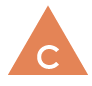 COMMUNICATION CORE COMPETENCIES 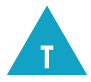 THINKING (CRITICAL/CREATIVE)CORE COMPETENCIES THINKING (CRITICAL/CREATIVE)CORE COMPETENCIES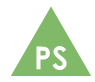 (PERSONAL/SOCIAL)CORE COMPETENCIES(PERSONAL/SOCIAL)CURRICULAR COMPETENCIESBIG IDEA (Understand…)What do we want students to DO?  (Activities, lessons…) What do we want students to DO?  (Activities, lessons…) Content (& Elaborations)(Know)Recognize personal preferences (understanding that learning is holistic, reflective, reflexive, experiential, and relational—focused on connectedness, reciprocal relationships, and a sense of place), skills, strengths, and abilities and connect them to possible career choicesQuestion self and others about how personal public identity (digital presence/footprint,  diction, body language, representing self and communities) can have both positive and negative consequencesExamine the importance of service learning and the responsibility of individuals to contribute to the community and the worldAppreciate the importance of respect, inclusivity, and other positive behaviours in diverse, collaborative learning, and work environmentsQuestion self and others about the reciprocal relationship (Individuals both support and draw support from communities.) between self and community Use entrepreneurial (taking risks in order to create opportunities) and innovative (original, creative; taking an existing idea and making it better)  thinking to solve problemsDemonstrate leadership skills through collaborative activities in the school and communityDemonstrate safety skills in an experiential learning environmentSet realistic short- and longer-term learning goals, define a path, and monitor progressRecognize the influence of peers, family, and communities (Career choices ultimately support the well-being of the self, the family, and the community. Learning involves generational roles and responsibilities.) on career choices and attitudes toward work (Habits of mind and motivation are strongly influenced by models, both positive and negative.) Appreciate the value of new experiences, innovative (original, creative; taking an existing idea and making it better)  thinking and risk taking (exploring new activities to develop skills, interests, and passions, such as applied skills, arts, athletics, and academics) in broadening their career optionsExplore volunteer opportunities and other new experiences outside school and recognize their value in career developmentApply project management skills to support career developmentOur attitudes toward careers are influenced by our view of ourselves as well as by our friends, family, and community.Our personal digital identity forms part of our public identity.Practising respectful, ethical, inclusive behaviour prepares us for the expectations of the workplace.Leadership represents good planning, goal-setting, and collaboration.Safe environments depend on everyone following safety rules.New experiences, both within and outside of school, expand our career skill set and options.Questions to support students: Questions to support students: Personal Development goal-setting strategies self-assessment (inventories of preferences, skills, personal attitudes values, and interests)project management (take an idea, create a plan (include timeline and resources), put plan into action, and reflect on the process) leadershipproblem-solving and decision-making strategies Connections to Community Local and global needs and opportunities (social justice, environmental stewardship, sustainability, effective use of resources...) Cultural and social awareness (achieved by exploring self-identity, acknowledging cultural differences, honouring indigenous traditions…) global citizenshipvolunteer opportunities Life and Career Plan factors affecting types of jobs in the communitytechnology in learning and workingrole of mentors, family, community, school, and personal network in decision makingRecognize personal preferences (understanding that learning is holistic, reflective, reflexive, experiential, and relational—focused on connectedness, reciprocal relationships, and a sense of place), skills, strengths, and abilities and connect them to possible career choicesQuestion self and others about how personal public identity (digital presence/footprint,  diction, body language, representing self and communities) can have both positive and negative consequencesExamine the importance of service learning and the responsibility of individuals to contribute to the community and the worldAppreciate the importance of respect, inclusivity, and other positive behaviours in diverse, collaborative learning, and work environmentsQuestion self and others about the reciprocal relationship (Individuals both support and draw support from communities.) between self and community Use entrepreneurial (taking risks in order to create opportunities) and innovative (original, creative; taking an existing idea and making it better)  thinking to solve problemsDemonstrate leadership skills through collaborative activities in the school and communityDemonstrate safety skills in an experiential learning environmentSet realistic short- and longer-term learning goals, define a path, and monitor progressRecognize the influence of peers, family, and communities (Career choices ultimately support the well-being of the self, the family, and the community. Learning involves generational roles and responsibilities.) on career choices and attitudes toward work (Habits of mind and motivation are strongly influenced by models, both positive and negative.) Appreciate the value of new experiences, innovative (original, creative; taking an existing idea and making it better)  thinking and risk taking (exploring new activities to develop skills, interests, and passions, such as applied skills, arts, athletics, and academics) in broadening their career optionsExplore volunteer opportunities and other new experiences outside school and recognize their value in career developmentApply project management skills to support career developmentEvidence of Experience (Show)Evidence of Experience (Show)Evidence of Experience (Show)Evidence of Experience (Show)